cimke
szovegecimke
szovegcimkeszoveg
akár két sorbancimkeszoveg
akár két sorban is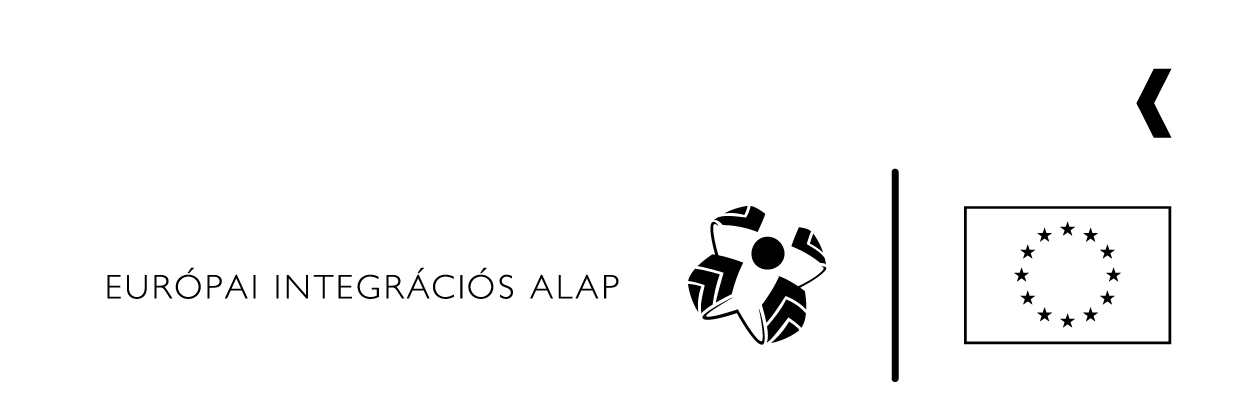 